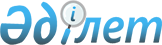 2024-2026 жылдарға арналған Жарық ауылдық округінің бюджетін бекіту туралыАқтөбе облысы Қобда аудандық мәслихатының 2023 жылғы 29 желтоқсандағы № 156 шешімі
      Қазақстан Республикасының Бюджет кодексінің 9-1 бабының 2-тармағына, Қазақстан Республикасының "Қазақстан Республикасындағы жергілікті мемлекеттік басқару және өзін-өзі басқару туралы" Заңының 6-бабына сәйкес, Қобда аудандық мәслихаты ШЕШТІ:
      1. 2024-2026 жылдарға арналған Жарық ауылдық округінің бюджеті тиісінше 1, 2 және 3 қосымшаларға сәйкес, оның ішінде 2024 жылға мынадай көлемде бекітілсін:
      1) кірістер –35 694 мың теңге, оның ішінде:
      салықтық түсімдер –2 142 мың теңге;
      салықтық емес түсімдер –0 теңге;
      негiзгi капиталды сатудан түсетiн түсiмдер –0 теңге;
      трансферттер түсімі –33 552 мың теңге;
      2) шығындар –35 694 мың теңге;
      3)таза бюджеттік кредиттеу - 0 теңге, оның ішінде:
      бюджеттік кредиттер –0теңге;
      бюджеттік кредиттерді өтеу –0 теңге;
      4) қаржы активтерiмен операциялар бойынша сальдо - 0 теңге, оның ішінде:
      қаржы активтерiн сатып алу - 0 теңге;
      мемлекеттің қаржы активтерін сатудан түсетін түсімдер – 0 теңге;
      5) бюджет тапшылығы (профициті) –0 теңге;
      6) бюджет тапшылығын қаржыландыру (профицитін пайдалану) – 0 теңге, оның ішінде:
      қарыздар түсімі – 0 теңге;
      қарыздарды өтеу – 0 теңге;
      бюджет қаражатының пайдаланылатын қалдықтары – 0 теңге.
      2. Аудандық бюджеттің кірісіне мыналар есептелетін болып белгіленсін:
      меншiкке салынатын салықтар;
      тауарларға, жұмыстар мен қызметтерге ішкі салықтар;
      жергіліктік бюджетке түсетін салықтық емес басқа да түсімдер;
      жергілікті бюджеттен қаржыландырылатын мемлекеттік мекемелерге бекітілген мүлікті сатудан түсетін түсімдер;
      жер учаскелерін жалдау құқығын сатқаны үшін төлем.
      3. Қазақстан Республикасының "2024-2026 жылдарға арналған республикалық бюджет туралы" Заңына сәйкес белгіленгені еске және басшылыққа алынсын:
      2024 жылғы 1 қаңтардан бастап:
      1) жалақының ең төменгі мөлшері – 85 000 теңге;
      2) Қазақстан Республикасының заңнамасына сәйкес жәрдемақыларды және өзге де әлеуметтік төлемдерді есептеу үшін, сондай-ақ айыппұл санкцияларын, салықтар мен басқа да төлемдерді қолдану үшін айлық есептік көрсеткіш – 3 692теңге;
      3) базалық әлеуметтiк төлемдердiң мөлшерлерiн есептеу үшiн ең төмен күнкөрiс деңгейiнiң шамасы – 43 407 теңге.
      4. 2024 жылға арналған Жарық ауылдық округ бюджетінде аудандық бюджеттен берілген субвенциялар көлемі 32 164 мың теңге сомасында көзделгені ескерілсін.
      5. Осы шешім 2024 жылғы 1 қаңтардан бастап қолданысқа енгізіледі. 2024 жылға арналған Жарық ауылдық округінің бюджеті 2025 жылға арналған Жарық ауылдық округінің бюджеті 2026 жылға арналған Жарық ауылдық округінің бюджеті
					© 2012. Қазақстан Республикасы Әділет министрлігінің «Қазақстан Республикасының Заңнама және құқықтық ақпарат институты» ШЖҚ РМК
				
      Қобда аудандық мәслихатының төрағасы 

Ж. Ергалиев
Қобда аудандық мәслихатының 
2023 жылғы 29 желтоқсандағы 
№ 156 шешіміне 1 қосымша
Санаты
Санаты
Санаты
Санаты
Сомасы, мың теңге
Сыныбы
Сыныбы
Сыныбы
Сомасы, мың теңге
Iшкi сыныбы
Iшкi сыныбы
Сомасы, мың теңге
Сомасы, мың теңге
1
2
3
4
5
І. Кірістер
35694
1
Салықтықтүсімдер
2142
01
Табыс салығы
370
2
Жеке табыс салығы
370
04
Меншiкке салынатын салықтар
1387
1
Мүлiкке салынатын салықтар
27
4
Көлiк құралдарына салынатын салық
1280
5
Біріңғай жер салығы
80
05
Тауарларға, жұмыстар мен қызметтерге ішкі салықтар
385
3
Табиғи және басқа ресурстарды пайдаланғаны үшін түсімдер
385
4
Трансферттердіңтүсімдері
33552
02
Мемлекеттiкбасқарудыңжоғарытұрғаноргандарынантүсетiнтрансферттер
33552
3
Аудандардың (облыстықмаңызы бар қаланың) бюджетінентрансферттер
33552
Функционалдық топ
Функционалдық топ
Функционалдық топ
Функционалдық топ
Функционалдық топ
Сомасы (мың теңге)
Кіші функция
Кіші функция
Кіші функция
Кіші функция
Сомасы (мың теңге)
Бюджеттік бағдарламалардың әкімшісі
Бюджеттік бағдарламалардың әкімшісі
Бюджеттік бағдарламалардың әкімшісі
Сомасы (мың теңге)
Бағдарлама
Бағдарлама
Сомасы (мың теңге)
Атауы
Сомасы (мың теңге)
1
2
3
4
5
6
II. Шығындар
35694
01
Жалпы сипаттағы мемлекеттiк қызметтер
29705
1
Мемлекеттiк басқарудың жалпы функцияларын орындайтын өкiлдi, атқарушы және басқа органдар
29705
124
Аудандықмаңызы бар қала, ауыл, кент, ауылдық округ әкімінің аппараты
29705
001
Аудандықмаңызы бар қала, ауыл, кент, ауылдық округ әкімініңқызметінқамтамасызетужөніндегіқызметтер
29705
022
Мемлекеттік органдардың күрделі шығыстары
300
07
Тұрғынүй-коммуналдықшаруашылық
3989
2
Елді-мекендердікөркейту
1490
124
Аудандықмаңызы бар қала, ауыл, кент, ауылдық округ әкімінің аппараты
1490
014
Елді мекендерді сумен жабдықтауды ұйымдастыру
1490
3
Елді-мекендердікөркейту
2499
124
Аудандықмаңызы бар қала, ауыл, кент, ауылдық округ әкімінің аппараты
2499
008
Елдiмекендердегікөшелердiжарықтандыру
484
009
Елдімекендердісанитарлықтазалау
1200
011
Елдiмекендердiабаттандыружәнекөгалдандыру
815
12
Көлiкжәне коммуникация
2000
1
Автомобиль көлiгi
2000
124
Аудандықмаңызы бар қала, ауыл, кент, ауылдық округ әкімінің аппараты
2000
013
Аудандықмаңызы бар қалаларда, ауылдарда, кенттерде, ауылдықокругтерде автомобиль жолдарыныңжұмысістеуінқамтамасызету
2000
ІІІ. Таза бюджеттіккредиттеу
0
Бюджеттіккредиттер
0
ІV. Қаржыактивтеріменжасалатыноперацияларбойынша сальдо
0
Қаржыактивтерінсатыпалу
0
V. Бюджет тапшылығы
0
VI. Бюджет тапшылығынқаржыландыру (профицитінпайдалану)
0
Функционалдық топ
Функционалдық топ
Функционалдық топ
Функционалдық топ
Функционалдық топ
Сомасы (мың теңге)
Кіші функция
Кіші функция
Кіші функция
Кіші функция
Сомасы (мың теңге)
Бюджеттік бағдарламалардың әкімшісі
Бюджеттік бағдарламалардың әкімшісі
Бюджеттік бағдарламалардың әкімшісі
Сомасы (мың теңге)
Бағдарлама
Бағдарлама
Сомасы (мың теңге)
Атауы
Сомасы (мың теңге)
1
2
3
4
5
6
8
Бюджет қаражатыныңпайдаланылатынқалдықтары
0
01
Бюджет қаражатықалдықтары
0
1
Бюджет қаражатының бос қалдықтары
0
01
Бюджет қаражатының бос қалдықтары
0Қобда аудандық мәслихатының 
2023 жылғы 29 желтоқсандағы 
№ 156 шешіміне 2 қосымша
Санаты
Санаты
Санаты
Санаты
Сомасы, мың теңге
Сыныбы
Сыныбы
Сыныбы
Сомасы, мың теңге
Iшкi сыныбы
Iшкi сыныбы
Сомасы, мың теңге
Сомасы, мың теңге
1
2
3
4
5
І. Кірістер
35694
1
Салықтық түсімдер
2142
01
Табыс салығы
370
2
Жеке табыс салығы
370
04
Меншiкке салынатын салықтар
1387
1
Мүлiкке салынатын салықтар
27
4
Көлiк құралдарына салынатын салық
1280
5
Біріңғай жер салығы
80
05
Тауарларға, жұмыстар мен қызметтергеішкісалықтар
385
3
Табиғи және басқа ресурстарды пайдаланғаны үшін түсімдер
385
4
Трансферттердіңтүсімдері
33552
02
Мемлекеттiкбасқарудыңжоғарытұрғаноргандарынантүсетiнтрансферттер
33552
3
Аудандардың (облыстықмаңызы бар қаланың) бюджетінентрансферттер
33552
Функционалдық топ
Функционалдық топ
Функционалдық топ
Функционалдық топ
Функционалдық топ
Сомасы (мың теңге)
Кіші функция
Кіші функция
Кіші функция
Кіші функция
Сомасы (мың теңге)
Бюджеттік бағдарламалардың әкімшісі
Бюджеттік бағдарламалардың әкімшісі
Бюджеттік бағдарламалардың әкімшісі
Сомасы (мың теңге)
Бағдарлама
Бағдарлама
Сомасы (мың теңге)
Атауы
Сомасы (мың теңге)
1
2
3
4
5
6
II. Шығындар
35694
01
Жалпысипаттағымемлекеттiкқызметтер
29705
1
Мемлекеттiкбасқарудыңжалпыфункцияларынорындайтынөкiлдi, атқарушыжәнебасқаоргандар
29705
124
Аудандықмаңызы бар қала, ауыл, кент, ауылдық округ әкімінің аппараты
29705
001
Аудандықмаңызы бар қала, ауыл, кент, ауылдық округ әкімініңқызметінқамтамасызетужөніндегіқызметтер
29705
022
Мемлекеттік органдардың күрделі шығыстары
300
07
Тұрғынүй-коммуналдықшаруашылық
3989
2
Елді-мекендердікөркейту
1490
124
Аудандықмаңызы бар қала, ауыл, кент, ауылдық округ әкімінің аппараты
1490
014
Елді мекендерді сумен жабдықтауды ұйымдастыру
1490
3
Елді-мекендердікөркейту
2499
124
Аудандықмаңызы бар қала, ауыл, кент, ауылдық округ әкімінің аппараты
2499
008
Елдiмекендердегікөшелердiжарықтандыру
484
009
Елдімекендердісанитарлықтазалау
1200
011
Елдiмекендердiабаттандыружәнекөгалдандыру
815
12
Көлiкжәне коммуникация
2000
1
Автомобиль көлiгi
2000
124
Аудандықмаңызы бар қала, ауыл, кент, ауылдық округ әкімінің аппараты
2000
013
Аудандықмаңызы бар қалаларда, ауылдарда, кенттерде, ауылдықокругтерде автомобиль жолдарыныңжұмысістеуінқамтамасызету
2000
ІІІ. Таза бюджеттіккредиттеу
0
Бюджеттіккредиттер
0
ІV. Қаржыактивтеріменжасалатыноперацияларбойынша сальдо
0
Қаржыактивтерінсатыпалу
0
V. Бюджет тапшылығы
0
VI. Бюджет тапшылығынқаржыландыру (профицитінпайдалану)
0
Функционалдық топ
Функционалдық топ
Функционалдық топ
Функционалдық топ
Функционалдық топ
Сомасы (мың теңге)
Кіші функция
Кіші функция
Кіші функция
Кіші функция
Сомасы (мың теңге)
Бюджеттік бағдарламалардың әкімшісі
Бюджеттік бағдарламалардың әкімшісі
Бюджеттік бағдарламалардың әкімшісі
Сомасы (мың теңге)
Бағдарлама
Бағдарлама
Сомасы (мың теңге)
Атауы
Сомасы (мың теңге)
1
2
3
4
5
6
8
Бюджет қаражатыныңпайдаланылатынқалдықтары
0
01
Бюджет қаражатықалдықтары
0
1
Бюджет қаражатының бос қалдықтары
0
01
Бюджет қаражатының бос қалдықтары
0Қобда аудандық мәслихатының 
2023 жылғы 29 желтоқсандағы 
№ 156 шешіміне 3 қосымша
Санаты
Санаты
Санаты
Санаты
Сомасы, мың теңге
Сыныбы
Сыныбы
Сыныбы
Сомасы, мың теңге
Iшкi сыныбы
Iшкi сыныбы
Сомасы, мың теңге
Сомасы, мың теңге
1
2
3
4
5
І. Кірістер
35694
1
Салықтықтүсімдер
2142
01
Табыс салығы
370
2
Жеке табыс салығы
370
04
Меншiккесалынатынсалықтар
1387
1
Мүлiккесалынатынсалықтар
27
4
Көлiкқұралдарынасалынатынсалық
1280
5
Біріңғай жер салығы
80
05
Тауарларға, жұмыстар мен қызметтергеішкісалықтар
385
3
Табиғи және басқа ресурстарды пайдаланғаны үшін түсімдер
385
4
Трансферттердіңтүсімдері
33552
02
Мемлекеттiкбасқарудыңжоғарытұрғаноргандарынантүсетiнтрансферттер
33552
3
Аудандардың (облыстықмаңызы бар қаланың) бюджетінентрансферттер
33552
Функционалдық топ
Функционалдық топ
Функционалдық топ
Функционалдық топ
Функционалдық топ
Сомасы (мың теңге)
Кіші функция
Кіші функция
Кіші функция
Кіші функция
Сомасы (мың теңге)
Бюджеттік бағдарламалардың әкімшісі
Бюджеттік бағдарламалардың әкімшісі
Бюджеттік бағдарламалардың әкімшісі
Сомасы (мың теңге)
Бағдарлама
Бағдарлама
Сомасы (мың теңге)
Атауы
Сомасы (мың теңге)
1
2
3
4
5
6
II. Шығындар
35694
01
Жалпы сипаттағы мемлекеттiк қызметтер
29705
1
Мемлекеттiкбасқарудыңжалпыфункцияларынорындайтынөкiлдi, атқарушыжәнебасқаоргандар
29705
124
Аудандықмаңызы бар қала, ауыл, кент, ауылдық округ әкімінің аппараты
29705
001
Аудандықмаңызы бар қала, ауыл, кент, ауылдық округ әкімініңқызметінқамтамасызетужөніндегіқызметтер
29705
022
Мемлекеттік органдардың күрделі шығыстары
300
07
Тұрғынүй-коммуналдық шаруашылық
3989
2
Елді-мекендердікөркейту
1490
124
Аудандықмаңызы бар қала, ауыл, кент, ауылдық округ әкімінің аппараты
1490
014
Елді мекендерді сумен жабдықтауды ұйымдастыру
1490
3
Елді-мекендердікөркейту
2499
124
Аудандықмаңызы бар қала, ауыл, кент, ауылдық округ әкімінің аппараты
2499
008
Елдi мекендердегі көшелердi жарықтандыру
484
009
Елді мекендерді санитарлық тазалау
1200
011
Елдi мекендердi абаттандыру және көгалдандыру
815
12
Көлiкжәне коммуникация
2000
1
Автомобиль көлiгi
2000
124
Аудандықмаңызы бар қала, ауыл, кент, ауылдық округ әкімінің аппараты
2000
013
Аудандық маңызы бар қалаларда, ауылдарда, кенттерде, ауылдық округтерде автомобиль жолдарының жұмыс істеуін қамтамасызету
2000
ІІІ. Таза бюджеттіккредиттеу
0
Бюджеттіккредиттер
0
ІV. Қаржыактивтеріменжасалатыноперацияларбойынша сальдо
0
Қаржыактивтерінсатыпалу
0
V. Бюджет тапшылығы
0
VI. Бюджет тапшылығын қаржыландыру (профицитін пайдалану)
0
Функционалдық топ
Функционалдық топ
Функционалдық топ
Функционалдық топ
Функционалдық топ
Сомасы (мың теңге)
Кіші функция
Кіші функция
Кіші функция
Кіші функция
Сомасы (мың теңге)
Бюджеттік бағдарламалардың әкімшісі
Бюджеттік бағдарламалардың әкімшісі
Бюджеттік бағдарламалардың әкімшісі
Сомасы (мың теңге)
Бағдарлама
Бағдарлама
Сомасы (мың теңге)
Атауы
Сомасы (мың теңге)
1
2
3
4
5
6
8
Бюджет қаражатының пайдаланылатын қалдықтары
0
01
Бюджет қаражатықалдықтары
0
1
Бюджет қаражатының бос қалдықтары
0
01
Бюджет қаражатының бос қалдықтары
0